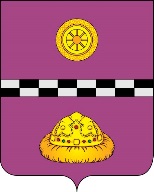 ПОСТАНОВЛЕНИЕот 25 июня 2020 г.                                                                                        № 480Об утверждении Реестра муниципальных услуг, предоставляемых администрацией муниципального района «Княжпогостский»В соответствии с Федеральным законом от 27.07.2010 № 210-ФЗ «Об организации предоставления государственных и муниципальных услуг», решением Совета муниципального района «Княжпогостский» от 15.06.2020 № 108 «Об утверждении структуры администрации муниципального района «Княжпогостский»,ПОСТАНОВЛЯЮ:1. Утвердить Реестр муниципальных услуг, предоставляемых администрацией муниципального района «Княжпогостский», согласно приложению.2. Признать утратившими силу постановления администрации муниципального района «Княжпогостский» от 06.02.2018 № 41 «Об утверждении Реестра муниципальных услуг, предоставляемых администрацией муниципального района «Княжпогостский», от 09.11.2018 № 421 «О внесении изменений в постановление администрации муниципального района «Княжпогостский» от 06.02.2018 № 41 «Об утверждении Реестра муниципальных услуг, предоставляемых администрацией муниципального района «Княжпогостский», от 26.08.2019 № 272 «О внесении изменений в постановление администрации муниципального района «Княжпогостский» от 06.02.2018 № 41 «Об утверждении Реестра муниципальных услуг, предоставляемых администрацией муниципального района «Княжпогостский».3. Контроль за исполнением настоящего постановления возложить на заместителя руководителя администрации – руководителя аппарата А.Э. Пудова.Глава МР «Княжпогостский» -руководитель администрации					      А.Л. НемчиновПриложение к постановлению администрации муниципального района «Княжпогостский» от 25.06.2020  № 480Реестр муниципальных услуг, предоставляемых администрацией муниципального района «Княжпогостский»№п/пНаименование муниципальной услугиИсполнители муниципальных услугI. Земельные отношенияI. Земельные отношенияI. Земельные отношения1.Предоставление в собственность земельных участков, находящихся в собственности муниципального образования, и земельных участков, государственная собственность на которые не разграничена, бесплатноУправление муниципальным имуществом, землями и природными ресурсами администрации2.Предоставление в собственность земельных участков, находящихся в собственности муниципального образования, и земельных участков, государственная собственность на которые не разграничена, за плату на торгахУправление муниципальным имуществом, землями и природными ресурсами администрации3.Предоставление в собственность земельных участков, находящихся в собственности муниципального образования, и земельных участков, государственная собственность на которые не разграничена, за плату без проведения торговУправление муниципальным имуществом, землями и природными ресурсами администрации4.Предоставление в постоянное (бессрочное) пользование земельных участков, находящихся в собственности муниципального образования, и земельных участков, государственная собственность на которые не разграниченаУправление муниципальным имуществом, землями и природными ресурсами администрации5.Предоставление в безвозмездное пользование земельных участков, находящихся в собственности муниципального образования, и земельных участков, государственная собственность на которые не разграниченаУправление муниципальным имуществом, землями и природными ресурсами администрации6.Предоставление в аренду земельных участков, находящихся в собственности муниципального образования, и земельных участков, государственная собственность на которые не разграничена, на торгахУправление муниципальным имуществом, землями и природными ресурсами администрации7.Предоставление в аренду земельных участков, находящихся в собственности муниципального образования, и земельных участков, государственная собственность на которые не разграничена, без проведения торговУправление муниципальным имуществом, землями и природными ресурсами администрации8.Предварительное согласование предоставления земельных участков, находящихся в собственности муниципального образования, и земельных участков, государственная собственность на которые не разграничена, гражданам для индивидуального жилищного строительства, ведения личного подсобного хозяйства в границах населенного пункта, садоводства, дачного хозяйства, гражданам и крестьянским (фермерским) хозяйствам для осуществления крестьянским (фермерским) хозяйством его деятельностиУправление муниципальным имуществом, землями и природными ресурсами администрации9.Предоставление земельных участков, находящихся в собственности муниципального образования, и земельных участков, государственная собственность на которые не разграничена, гражданам для индивидуального жилищного строительства, ведения личного подсобного хозяйства в границах населенного пункта, садоводства, дачного хозяйства, гражданам и крестьянским (фермерским) хозяйствам для осуществления крестьянским (фермерским) хозяйством его деятельностиУправление муниципальным имуществом, землями и природными ресурсами администрации10.Согласование местоположения границ земельных участков, граничащих с земельными участками, находящимися в муниципальной собственности и государственная собственность на которые не разграниченаУправление муниципальным имуществом, землями и природными ресурсами администрации11.Утверждение и выдача схемы расположения земельного участка или земельных участков на кадастровом плане территории муниципального образованияУправление муниципальным имуществом, землями и природными ресурсами администрации12.Перевод земель или земельных участков из одной категории в другуюУправление муниципальным имуществом, землями и природными ресурсами администрации13.Выдача копий архивных документов, подтверждающих право на владение земельными участками, находящимися в муниципальной собственности и государственная собственность на которые не разграниченаУправление муниципальным имуществом, землями и природными ресурсами администрации14.Предварительное согласование предоставления земельных участков, находящихся в собственности муниципального образования, и земельных участков, государственная собственность на которые не разграничена, для строительстваУправление муниципальным имуществом, землями и природными ресурсами администрации15.Предварительное согласование предоставления земельных участков, находящихся в собственности муниципального образования, и земельных участков, государственная собственность на которые не разграничена, на которых расположены здания, сооруженияУправление муниципальным имуществом, землями и природными ресурсами администрации16.Выдача разрешения на использование земель или земельного участка, находящихся в    государственной или муниципальной  собственности, без предоставления земельных участков и установления сервитутаII. Имущественные отношения, ЖКХII. Имущественные отношения, ЖКХII. Имущественные отношения, ЖКХ17.Представление информации об объектах недвижимого имущества, находящегося в муниципальной собственности и предназначенного для сдачи в арендуУправление муниципальным имуществом, землями и природными ресурсами администрацииIII. Автотранспорт и дорогиIII. Автотранспорт и дорогиIII. Автотранспорт и дороги18.Выдача специального разрешения на движение по автомобильным дорогам транспортного средства, осуществляющего перевозки тяжеловесных и (или) крупногабаритных грузов, по маршрутам, проходящим по автомобильным дорогам местного значения в границах муниципального образованияОтдел строительства и дорожного хозяйства администрацииIV. СтроительствоIV. СтроительствоIV. Строительство19.Выдача разрешения на строительство объекта капитального строительстваГлавный архитектор20.Выдача разрешения на ввод объекта капитального строительства в эксплуатациюГлавный архитектор21.Выдача градостроительного плана земельного участкаГлавный архитектор22.Присвоение, изменение и аннулирование адреса объекту адресации на территории муниципального образованияГлавный архитектор23.Выдача акта освидетельствования проведения основных работ по строительству (реконструкции) объекта индивидуального жилищного строительства с привлечением средств материнского (семейного) капиталаГлавный архитектор24.Предоставление разрешения на отклонение от предельных параметров разрешенного строительства, реконструкции объектов капитального строительстваГлавный архитектор25.Предоставление разрешения на условно разрешенный вид использования земельного участка или объекта капитального строительстваГлавный архитектор26.Выдача уведомления о соответствии построенных или реконструированных объекта индивидуального жилищного строительства или садового дома требованиям законодательства о градостроительной деятельностиГлавный архитектор27.Выдача уведомления о соответствии в планируемом строительстве параметров  объекта индивидуального жилищного строительства или садового дома установленным параметрам и допустимости размещения объекта индивидуального жилищного строительства или садового дома на земельном участкеV. Архивное делоV. Архивное делоV. Архивное дело28.Выдача архивных справок, копий архивных документов, архивных выписок по архивным документамУправление правовой и кадровой работы администрацииVI. ОбразованиеVI. ОбразованиеVI. Образование29.Представление информации об организации общедоступного и бесплатного дошкольного, начального общего, основного общего, среднего общего образования, а также дополнительного образования в муниципальных общеобразовательных организацияхУправление образования администрации30.Прием заявлений, постановка на учет и направление детей для зачисления в образовательные организации, реализующие основную образовательную программу дошкольного образованияУправление образования администрации31.Предоставление информации о текущей успеваемости учащегося, ведение электронного дневника и электронного журнала успеваемостиУправление образования администрации32.Прием в общеобразовательные организацииУправление образования администрацииVII. КультураVII. КультураVII. Культура33.Представление информации о времени и месте театральных представлений, филармонических и эстрадных концертов и гастрольных мероприятий театров и филармоний, киносеансов, анонсы данных мероприятийУправление культуры и спорта администрацииVIII. Выдача иных разрешений, справок, документовVIII. Выдача иных разрешений, справок, документовVIII. Выдача иных разрешений, справок, документов34.Предоставление выписки из Реестра муниципальной собственностиУправление муниципальным имуществом, землями и природными ресурсами администрации35.Выдача пользователям воздушного пространства разрешения на выполнение авиационных работ, парашютных прыжков, демонстрационных полетов воздушных судов, полетов беспилотных воздушных судов (за исключением полетов беспилотных воздушных судов с максимальной взлетной массой менее 0,25 кг), подъема привязных аэростатов над населенными пунктами, а также посадки (взлета) на расположенные в границах населенных пунктов площадки, сведения о которых не опубликованы в документах аэронавигационной информацииОтдел экономики, предпринимательства и потребительского рынка администрации